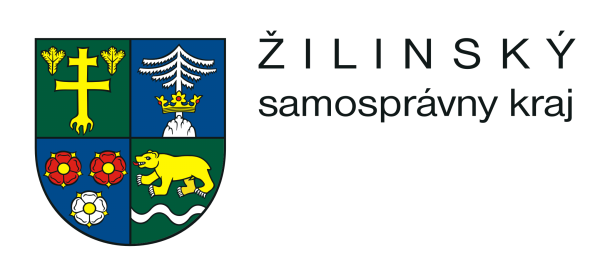 Vás pozýva na celoslovenské kolo s medzinárodnou účasťou súťaže žiakov stredných škôl „Župná kalokagatia 2017“ pod záštitou predsedu Žilinského samosprávneho kraja.Vyhlasovateľ:   		Žilinský samosprávny krajOrganizačný výbor:		PhDr. Pavol Holeštiak, PhD. – predseda organizačného výboru			 	Mgr. Mária Wienerová – riaditeľ pretekov                                       				Mgr. Eva Rovňanová – riaditeľka odboru školstva a športu ŽSK				Mgr. Pavlína Vráblová – kontaktná osoba ŽSKZáštita:     			Ing. Juraj Blanár – predseda Žilinského samosprávneho krajaUsporiadateľ:  		Spojená škola, Rosinská cesta 4, 010 08  ŽilinaTermín:     			28. september 2017Miesto:			priestory a okolie Spojenej školy, Rosinská cesta 4, ŽilinaHlavný rozhodca:   		Mgr. Mária JakubíkováŠtartujú :	Víťazné družstvo krajských kôl samosprávnych krajov5 – členné  zmiešané družstvá /min. 2 dievčatá/ Disciplíny:Beh 3 km v teréne, kontrolné stanovištia v intervaloch 500 m:streľba zo vzduchovky: ZMENA (4 rany na všetky 4 terče v strelničke), súťažiaci si môžu doniesť vlastné vzduchovky otázky: Protipožiarna ochrana  		   	  Civilná ochrana2.   hod granátom na cieľ: každý účastník 2 hody na terč 2x4 m na vzdialenosť otázky:  Trestnoprávna zodpovednosť         		   Doprava			   Kvíz v anglickom jazyku 3. PIO: Improvizované prostriedky individuálnej ochrany PIOEvakuačná batožina4. topografia –  čítanie mapy, určovanie azimutuotázky : BOZP   Prevencia drogových závislostí5.   zdravotná príprava – praktické ukážkyotázky:  História a geografia        		   Ekonomika6.   rúčkovanie/prehup lanomotázky:  Šport         		   Štát a právo                  7. nebodovaná disciplína: praktická skúška resuscitácieProgram podujatia:   	Dňa 27.09.2017 17.30 hod. – 18.30 hod. 		Príchod účastníkov18.00 hod. – 19.00 hod.	Ubytovanie účastníkov (Školský internát, Spojená škola, Rosinská cesta 4, Žilina)19.00 hod. – 19.30 hod.	Večera (Školská jedáleň, Spojená škola, Rosinská cesta 4, Žilina)19.30 hod. 	Porada vedúcich družstiev – vedúci družstva predloží súpisku pretekárov, potvrdenú riaditeľom školyDňa 28.09.20177.00 – 8.00 hod.	Tréning - streľba8.00 hod. 	Raňajky (Školská jedáleň, Spojená škola, Rosinská cesta 4, Žilina)9.30 hod.	Otvorenie pretekov (Spojená škola, Rosinská cesta 4, Žilina)10.00 hod. 				Štart pretekov12.00 hod. 				Obed 13.00 hod. 				Vyhodnotenie súťažeCestovné:				Hradí vysielajúca organizáciaUbytovanie, strava, ceny: 	             Zabezpečí Žilinský samosprávny kraj (max. počet členov na jedno družstvo: 8)Kontaktná osoba:			Mgr. Pavlína Vráblová					Odbor školstva a športu Žilinského samosprávneho kraja					Tel. číslo: + 421 41/ 50 32 232					e-mail: pavlina.vrablova@zilinskazupa.sk Tešíme sa na stretnutie s Vami!